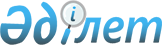 Қызылорда қаласының кейбір құрамдас бөліктеріне атау беру және қайта атау туралыҚызылорда облысы әкімдігінің 2017 жылғы 15 ақпандағы № 710 қаулысы және Қызылорда облыстық мәслихатының 2017 жылғы 15 ақпандағы № 98 шешімі. Қызылорда облысының Әділет департаментінде 2017 жылғы 18 наурызда № 5766 болып тіркелді      "Қазақстан Республикасының әкімшілік-аумақтық құрылысы туралы" Қазақстан Республикасының 1993 жылғы 8 желтоқсандағы Заңына және Қазақстан Республикасы Үкіметінің жанындағы Республикалық ономастика комиссиясының 2016 жылғы 21 желтоқсандағы қорытындысына сәйкес Қызылорда облыстық мәслихаты ШЕШІМ ҚАБЫЛДАДЫ және Қызылорда облысының әкімдігі ҚАУЛЫ ЕТЕДІ:

      1. Қызылорда қаласындағы "Сәулет-34" көшесіне "Қазбек Төреманов" есімі берілсін.

      2. Қызылорда қаласының мына құрамдас бөліктері: 

      1) "Набережная" көшесі "Тәуелсіздік" даңғылы; 

      2) "1-дачная" көшесі "Аққайың" көшесі;

      3) "2-дачная" көшесі "Жауқазын" көшесі; 

      4) "3-дачная" көшесі "Жастілек" көшесі;

      5) "2-оңтүстік өткел" көшесі "Керуен" көшесі;

      6) "Восточная" көшесі "Ақберен" көшесі;

      7) "Жоғарывольтты" көшесі "Аманат" көшесі;

      8) "Бумажников" көшесі "Ғарышкер" көшесі;

      9) "Зеленое кольцо" көшесі "Теректі" көшесі; 

      10) "Квартальная" көшесі "Жәдігер" көшесі;

      11) "Кирпично-Заводская" көшесі "Жетіген" көшесі;

      12) "Коминтерна" көшесі "Аламан" көшесі;

      13) "Кирпичная-1" көшесі "Ақсұңқар" көшесі; 

      14) "Кирпичная-2" көшесі "Дәстүр" көшесі;

      15) "Мостопроезд" көшесі "Дәулет" көшесі;

      16) "Проектируемая" көшесі "Ұшқын" көшесі;

      17) "Проектная-1" көшесі "Шаттық" көшесі;

      18) "Садовая" көшесі "Гүлдала" көшесі;

      19) "Свобода" көшесі "Қайнар" көшесі;

      20) "Светлая" көшесі "Өнеге" көшесі;

      21) "Техникумский" көшесі "Құлагер" көшесі;

      22) "Энергетиков" көшесі "Татулық" көшесі;

      23) "1-линия" тұйығы "Қуаныш" тұйығы; 

      24) "2-линия" тұйығы "Бақыт" тұйығы;

      25) "Больничный" тұйығы "Табыс" тұйығы;

      26) "Восточный" тұйығы "Жігер" тұйығы;

      27) "Геннадий Рашин" тұйығы "Тұмарлы" тұйығы;

      28) "Геннадий Рашин-1" тұйығы "Ұлағат" тұйығы;

      29) "Иван Тургенев" тұйығы "Толағай" тұйығы;

      30) "Крепостной" тұйығы "Ғибрат" тұйығы;

      31) "Кривой" тұйығы "Мұрагер" тұйығы;

      32) "Майский" тұйығы "Табиғат" тұйығы;

      33) "Полигонный" тұйығы "Айбын" тұйығы;

      34) "Привокзальный" тұйығы "Игілік" тұйығы;

      35) "Проездный" тұйығы "Алдаспан" тұйығы;

      36) "Проектируемый" тұйығы "Шапағат" тұйығы;

      37) "Светлый" тұйығы "Көкжиек" тұйығы;

      38) "Совет" тұйығы "Сәттілік" тұйығы;

      39) "Техникумский" тұйығы "Екпінді" тұйығы;

      40) "Училищный" тұйығы "Салауат" тұйығы болып қайта аталсын.

      3. Осы шешім мен қаулы алғашқы ресми жарияланған күнінен бастап қолданысқа енгізіледі. 


					© 2012. Қазақстан Республикасы Әділет министрлігінің «Қазақстан Республикасының Заңнама және құқықтық ақпарат институты» ШЖҚ РМК
				
      Қызылорда облыстық мәслихатының кезектен
тыс 11-сессиясының төрағасы

И.Шағыртаев

      Қызылорда облысының әкімі

Қ. Көшербаев

      Қызылорда облыстық мәслихатының хатшысы

Н. Байқадамов
